ООО Комплекс-Техно»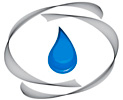 Проектирование, поставка, монтаж, пуско-наладка, сервисное обслуживание, приборов коммерческого учета чистой воды, сточных вод, тепловой энергии и пара.Телефон: +7 (499)  110-47-01; Факс +7 (499) 110-47-01 Электронная почта: zakazstoki@yandex.ru Сайт: www.учетстоков.рф  www.учеттеплоэнергии.рф ОПРОСНЫЙ ЛИСТдля заказа расходомера: ЭХО–Р– 02Организация: Почтовый адрес: Контактное лицо:Телефон/Факс:Электронная почта:Дополнительная комплектация (встроенные блоки)Для трубопровода и U-образного открытого лоткаДля открытого канала прямоугольного сеченияДополнительное оборудование:Количество приборов: Подключение к системе диспетчеризации:Дополнительная информация: Заполненный опросный лист просим выслать на электронную почту:zakazstoki@yandex.ruСпасибо!Блок токового выхода (0 - 5), (0 - 20), (4 - 20) мАЕсть (Укажите какой);             Нет;Блок RS-232 или RS-485Есть (Укажите какой);             Нет;Блок USBЕсть;                            Нет;Блок уставок сигнализацииЕсть;                            Нет;Монтажный набор для установки АП-13 на трубопроводеЕсть;                            Нет;Внутренний диаметр, ммНаличие U-образного лотка в измерительном колодцеЕсть;                            Нет;Наличие подпораЕсть;                            Нет;Строительный уклонИзмеренная скорость течения, м/сV= при уровне заполнения, ммH= способ измерения скоростиВертушка;                  Поплавок;Уровень жидкости при максимальном заполнении, ммНmax= Материал трубопроводаРасположение трубопроводПод землей;            В помещении; На открытом воздухе; Ширина В=Глубина H=Максимальный расход жидкости в канале, м3/ч Qmax =Измерительный лоток или водосливЕсть;                            Нет;Тип лотка или водослива (если есть)Параметры сужающего устройства:Ширина подводящего канала В=Ширина горловины (или порога) b=Для лотка Вентури - длина горловины l=Для водослива - высота порога P=Уровень жидкости при максимальном заполнении, мм Hmax=Расположение каналаВ помещении;        На открытом воздухе;Щит монтажный в сбореПредназначен для быстрого и удобного монтажа электронного блока расходомера. В его состав уже входит розетка, автоматический выключатель, модульный бокс, т.п. атрибутика, поэтому Заказчику остается только повесить электронный блок расходомера в специально заготовленном месте.ДаНетЩит монтажный в сборе с обогревом (уличное исполнение)Предназначен для эксплуатации расходомера в уличных условиях, в том числе при минусовой температуре. Термостат и нагреватель входящий в состав монтажного щита позволяют поддерживать оптимальную температуру для эксплуатации электронного блока расходомера в уличных условиях. В его состав так же входит розетка, автоматический выключатель, модульный бокс, т.п. атрибутика, позволяющая Заказчику без лишнего труда осуществить монтаж электронного блока расходомера в щит.ДаНетСпособ доставки:СамовывозСпособ доставки:Транспортной компанией (Деловые линии)Дополнительные услуги:GSM - модемДополнительные услуги:Обследование и разработка конструктивных решенийДополнительные услуги:Составление проектной документацииДополнительные услуги:Монтажные работыДополнительные услуги:Пусконаладочные работыДополнительные услуги:Сервисное обслуживание «узла учета»Дополнительные услуги:Обучение персонала работе с оборудованиемПодключение расходомера к системе информационно-измерительной «ОДИС»Система информационно-измерительная «ОДИС» - предназначена для сбора, хранения, обработки и отображения данных, полученных с приборов (расходомеров) учета на сайте, в Вашем личном кабинете. Подробнее на https://odis24.ru  ДаНет